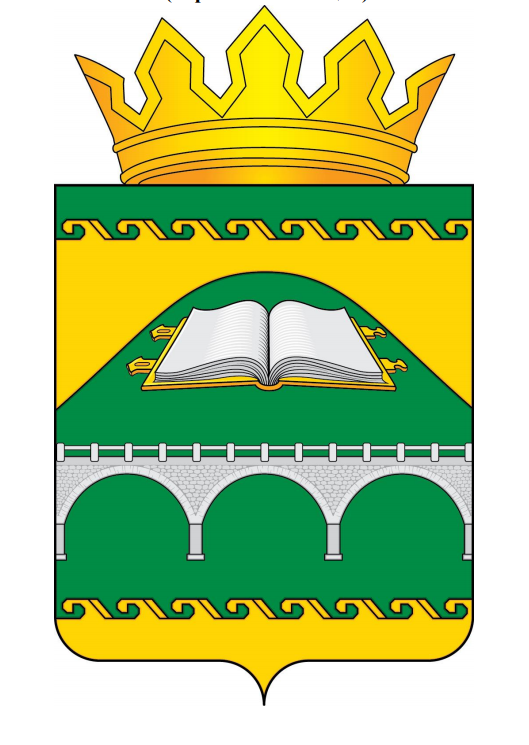 МУНИЦИПАЛЬНОЕ КАЗЕНОЕ ОБЩЕОБРАЗОВАТЕЛЬНОЕ УЧРЕЖДЕНИЕ« УЛЛУГАТАГСКАЯ СРЕДНЯЯ ОБЩЕОБРАЗОВАТЕЛЬНАЯ ШКОЛА»368764 ул. А. Абилова 39, с. Уллугатаг, Сулейман-Стальский район, РД.ПОЛОЖЕНИЕпромежуточной аттестацииМКОУ «Даркушказмалярская СОШ им.М.Шабанова»Общие положенияНастоящее Положение разработано в соответствии с Федеральным законом от 29декабря 2012 г. № 273-ФЗ "Об образовании в Российской Федерации" (с изменениями и дополнениями), Приказом Министерства образования и науки Российской Федерации от 30 августа 2013 г. № 1015 «Об утверждении Порядка организации и осуществления образовательной деятельности по основным общеобразовательным программам – образовательным программам начального общего, основного общего и среднего общегообразования», Уставом МКОУ «Уллугатагская СОШ» (далее ОУ) и регламентирует содержание и порядок проведения промежуточной аттестации обучающихся ОУ по итогам учебного года.Положение о промежуточной аттестации (далее – Положение) рассматривается и согласовывается педагогическим советом ОУ, утверждается директором, если иное не предусмотрено Уставом ОУ.С Положением должны быть ознакомлены все участники образовательных отношений.Целью промежуточной аттестации является:обеспечение социальной защиты обучающихся, соблюдение их прав и свобод в части регламентации учебной загруженности в соответствии с санитарными правилами и нормами, уважения их личности и человеческого достоинства;установление фактического уровня теоретических знаний обучающихся по предметам учебного плана ОУ, их практических умений и навыков; соотнесение этого уровня с требованиями программы и федерального государственного образовательного стандарта на всех уровнях обучения;контроль выполнения учебных программ и календарно-тематического графика изучения учебных предметов, курсов, дисциплин (модулей).Промежуточная аттестация обучающихся проводится на основе принципов объективности, беспристрастности. Оценка результатов освоения обучающимисяобразовательных программ осуществляется в зависимости от достигнутых обучающимися результатов и не может быть поставлена в зависимость от формы получения образования, формы обучения, факта пользования платными дополнительными образовательными услугами и иных подобных обстоятельств.Промежуточная аттестация обучающихся – это нормативно регламентированная деятельность педагогических работников и (или) иных должностных лиц ОУ, заключающаяся в установлении соответствия индивидуальных образовательныхдостижений обучающихся планируемым результатам освоения образовательной программы за четверть, полугодие и на момент окончания учебного года и завершающаяся принятием решения о возможности, формах и условиях продолжения обучения аттестуемых лиц в данном ОУ.Промежуточная аттестация обучающихсяПромежуточная аттестация – это установление уровня достижения результатов освоения учебных предметов, курсов, дисциплин (модулей), предусмотренных образовательной программой.Промежуточная аттестация проводится в сроки, предусмотренные образовательной программой (по итогам года, полугодия, четверти).Промежуточная аттестация также может сопровождаться выполнением обучающимися контрольных работ, тестов. Проведение контрольных работ осуществляется в соответствии с рабочими программами учителей или в соответствие с планом внутренней оценки качества образования ОУ.Отметки по учебным предметам, курсам, дисциплинам (модулям) за учебный год выставляются в классный журнал не позднее, чем за 3 дня до окончания учебного года.При выведении отметки за год также осуществляется личностно ориентированный подход, учитывающий динамику индивидуальных образовательных достижений обучающегося в соответствии с планируемыми результатами освоения образовательной программы.Для обучающихся, ранее не изучавших или изучавших другой иностранный язык, удовлетворительная отметка за год выставляется на основе базовых умений читать, переводить с учетом продвижения относительно себя.Обучающиеся, изучающие предметы учебного плана в формах семейного обучения, самообразования, очно-заочной формы оцениваются согласно Положениям о данныхформах обучения.Годовые отметки выставляются на основе четвертных, полугодовых отметок как среднее арифметическое с учетом годовой письменной (контрольная работа, диктант, изложение с творческим заданием, сочинение, тест и т.д.) или устной (проверка техники чтения, защита реферата, зачет, собеседование т.д.) работы и учитывая динамику индивидуальных образовательных достижений обучающегося.При проведении годовой письменной или устной работы необходимо учесть:работа проводится во время учебных занятий в рамках учебного расписания;в соответствии с возрастными и санитарно-гигиеническими нормами контрольное мероприятие проводится не ранее второго урока и не позднее четвертого урока; это фраза из промежут.и текущ. оцениванииматериалы для проведения годовой письменной или устной работы являются частью ФОС и соответствует требованиям ФГОС начального и основного общего образования, ФКГОС, рабочим программам.Обучающимся, пропустившим по уважительной причине контрольные мероприятия предоставляется возможность прохождения годовой письменной или устной работы вдополнительное время.Вопрос о промежуточной аттестация обучающихся, пропустивших по каким-либо причинам более половины учебного года, не имеющих необходимого количества отметок, приступивших к обучению в ОУ в конце учебного года, решается в индивидуальном порядке: по согласованию с родителями (законными представителями) проводятся консультации учителями-предметниками, тематический контроль и (или) промежуточная аттестация до завершения учебного периода.Обучающиеся, не посещающие ОУ (не изучающие какие-либо учебные предметы) по каким-либо причинам, считаются имеющими академическую задолженность.Годовые отметки выставляются на основе четвертных, полугодовых отметок как среднее арифметическое с учетом годовой письменной (контрольная работа, диктант, изложение с творческим заданием, сочинение, тест и т.д.) или устной (проверка техники чтения, защита реферата, зачет, собеседование т.д.) работы и учитывая динамику индивидуальных образовательных достижений обучающегося.При проведении годовой письменной или устной работы необходимо учесть:работа проводится во время учебных занятий в рамках учебного расписания;продолжительность контрольного мероприятия не должна превышать времени одного урока;содержание контрольных материалов должно соответствовать требованиям ФГОС начального и основного общего образования, ФКГОС, рабочих программ.Годовая письменная или устная работа для обучающихся с ограниченными возможностями здоровья проводится с учетом их психофизиологического состояния и возможностей.Обучающимся, заболевшим во время контрольных мероприятий, предоставляется возможность прохождения годовой письменной или устной работы в дополнительное время.Обучающимся, выезжающим на учебно-тренировочные сборы, олимпиады школьников, российские или международные спортивные соревнования, конкурсы, смотры и иные подобные мероприятия, а также отъезжающим на постоянное место жительства за рубеж могут быть по заявлению обучающихся (их законныхпредставителей) изменены сроки и порядок проведения годовой письменной или устной работы.Результаты годовой письменной или устной работы обучающихся отражаются в классных журналах в разделах тех учебных предметов, по которым она проводилась.Классные руководители доводят до сведения родителей (законных представителей) информацию об отметках за четверть (полугодие) и год путём выставления четвертных (полугодовых) и годовых отметок в дневники обучающихся. Классный руководитель проверяет наличие подписи родителей (законных представителей) об ознакомлении с результатами оценивания, в том числе неудовлетворительного, в течение первой учебной недели следующего учебного периода.Итоговые отметки по всем предметам учебного плана выставляются в личное дело обучающегося и являются, в соответствии с решением педагогического совета, основанием для перевода в следующий класс, для допуска к государственной итоговой аттестации.Заявления обучающихся и их родителей (законных представителей), не согласных с результатами годовой промежуточной аттестации и итоговой отметкой по учебному предмету, рассматриваются комиссией по урегулированию споров между участниками образовательных отношений.Итоги годовой промежуточной аттестации обучающихся обсуждаются на заседаниях педагогического совета ОУ.Промежуточная и итоговое оценивание обучающихся в соответствии с ФГОС НОО, СООФормы и виды промежуточной и итоговой аттестацииДиагностические работы; самоанализ и самооценка; собеседованиеОценка результатов фиксируется в классном журнале. При этом используетсятрадиционная пятибалльная система оценивания. Результаты включаются в портфолио. ТекущаяКонтроль предметных знаний и универсальных учебных действий по результатам урока ПоурочноСамоанализ и самооценка;устная или письменная критериальная оценка; проектыРезультаты фиксируются в рабочих тетрадях обучающихся и классном журнале. При оценке предметных результатов используется традиционная пятибалльная система оцениванияРубежная:тематическая четвертная полугодоваяКонтроль предметных знаний и метапредметных результатов темы, раздела, курса, четвертиПо итогам изучения темы, раздела, курса, четверти Тематические проверочные (контрольные) работы; стандартизированные письменные и устные работы; проекты;практические работы;творческие работы (изложения, сочинения); диктанты, контрольные списывания;тесты;контрольные работыОценка предметных результатов выставляется в классный журнал. При этом используется традиционная пятибалльная система оценивания.Знаковое оценивание метапредметных результатов выставляется в листе оценки образовательных достижений ученического портфолиоИтоговаяКомплексная проверка образовательных результатов, в т.ч. и метапредметных В конце учебного годаСтандартизированные письменные работы; проектыОценка предметных результатов выставляется в классный журнал. При этом используется традиционная пятибалльная система оценивания.Знаковое оценивание метапредметных результатов выставляется в листе оценки образовательных достижений ученического портфолиоПромежуточная и итоговая аттестация при реализации ФГОС НООСодержанием промежуточной годовой аттестации являются стандартизированные контрольные работы: по математике, русскому языку, окружающему миру, литературному чтению, технологии и одна интегрированная контрольная работа,направленная на выявление метапредметных результатов. Промежуточная и итоговая аттестация может проводится как письменно, так и устно.Обучающимся 1-х классов отметки в баллах не выставляются, вместо балльных отметок допустимо использовать только положительную и не различаемую по уровнямфиксацию («Об организации обучения в первом классе четырехлетней начальной школы» Письмо Минобразования России от 25.09.2000г, № 2021 / 11-13). Успешность усвоения программ первоклассниками характеризуется качественной оценкой на основе листа оценки образовательных достижений, включающего совокупность критериев освоения программы первого класса. Качественная оценка может быть выражена оценкой «базовый уровень»/ «повышенный уровень» »/ «ниже базового». Учитель составляет письменную характеристику образовательных достижений первоклассника в соответствии с листом оценки. Лист оценки образовательных достижений используется учителем при составлении отчёта по итогам работы за учебный год, один экземпляр находится в«Портфолио» обучающегося.В особых случаях обучающиеся могут быть освобождены от промежуточной аттестации: по состоянию здоровья, в связи с пребыванием в учреждениях санаторно- оздоровительного типа.Промежуточная аттестация проводится во 2-4 классах – в конце каждого полугодия, итоговая аттестация – в конце 4 класса.Качественная характеристика знаний, умений и универсальных учебных действий составляется на основе «портфолио» ученика, его рефлексивной самооценки.Промежуточная и итоговая аттестация при реализации ФГОС ООО5.3.1. Контроль планируемых результатов обучающихся.На персонифицированную итоговую оценку на ступени основного общего образования, результаты которой используются при принятии решения о возможности или невозможности продолжения обучения на следующей ступени общего образования, выносятся только предметные и метапредметные результаты.Предметом итоговой оценки является способность обучающихся решать учебно- познавательные и учебно-практические задачи, построенные на материале опорной системы знаний с использованием средств, релевантных содержанию учебных предметов, в том числе на основе метапредметных действий.Оснoвные виды контроля.Стартовый (входной ) контроль. Осуществляется в начале учебного года (или перед изучением новых крупных разделов). Носит диагностический характер. Цель стартового контроля: зафиксировать начальный уровень подготовки обучающегося, имеющиеся у него знания, умения и универсальные учебные действия, связанные с предстоящейдеятельностью.Промежуточный, тематический контроль (урока, темы, раздела, курса) в конце четверти; проводится после осуществления учебного действия методом сравненияфактических результатов или выполненных операций с образцом;Контроль динамики индивидуальных образовательных достижений (система накопительной оценки портфолио);Итоговый контроль; предполагает комплексную проверку образовательных результатов в конце учебного года.Оценка планируемых результатов обучения.Основным показателем развития обучающихся является уровень сформированности предметных, метапредметных и личностных результатов.Результаты обучающегося – это действия (умения) по использованию знаний в ходе решения задач (личностных, метапредметных, предметных).Отметка ставится за каждую учебную задачу, показывающую овладение конкретным действием (умением) по пятибалльной шкале.Овладение базовым уровнем является достаточным для продолжения обучения на следующей ступени образования, но не по профильному направлению. Достижениюбазового уровня соответствует отметка «удовлетворительно» (или отметка «3», отметка«зачтено»).Оценки за тематические проверочные (контрольные) работы, застандартизированные контрольные работы по итогам четверти, проекты, творческиеработы, практические работы выставляются в журнал в виде отметок «5», «4», «3», «2», (в зависимости от процента, который высчитывается от максимального балла выполнения контрольной работы); в виде процентов выполнения объема работы оценка фиксируется с целью отслеживания динамики образовательных достижений каждого обучающегося.Итоговая оценка выпускника.На итоговую оценку на ступени основного общего образования выносятся только предметные и метапредметные результаты, описанные в разделе «Выпускник научится» планируемых результатов основного общего образования.Итоговая оценка выпускника формируется на основе:результатов внутришкольного мониторинга образовательных достижений по всем предметам, зафиксированных в оценочных листах, в том числе за промежуточные и итоговые комплексные работы на межпредметной основе;оценок за выполнение итоговых работ по всем учебным предметам;оценки за выполнение и защиту индивидуального проекта;оценок за работы, выносимые на государственную итоговую аттестацию (далее — ГИА).На основании этих оценок делаются выводы о достижении планируемых результатов (на базовом или повышенном уровне) по каждому учебному предмету, а также обовладении обучающимся основными познавательными, регулятивными и коммуникативными действиями и приобретении способности к проектированию и осуществлению целесообразной и результативной деятельности.Все выводы и оценки, включаемые в характеристику, должны быть подтверждены материалами мониторинга образовательных достижений и другими объективными показателями.Оценочные шкалы.Успешность освоения учебных программ обучающихся 5-9 классов оценивается по пятибалльной шкале: «5», «4», «3», «2». В личном деле выставляется отметка попятибалльной шкале. Перевод в пятибалльную шкалу осуществляется по соответствующей схеме.Качество освоения программы80-100%60 -80%Уровень достижений Отметка по 5 балльной шкалевысокий«5»повышенный50 -60 %меньше 40%«4»средний«3»ниже среднего«2»Успешность освоения учебных программ обучающихся 2-4 классов оценивается по пятибалльной шкале: «5», «4», «3», «2». В личном деле выставляется отметка попятибалльной шкале. Перевод в пятибалльную шкалу осуществляется по соответствующей схеме.Качество освоения программы80-100%60 -80%50 -60 %меньше 40%Уровень достижений Отметка по 5 балльной шкалевысокий«5»повышенный«4»средний«3»ниже среднего«2»Учебный предмет «Основы религиозных культур и светской этики» является безоценочным, в связи с чем отметки по итогам четвертей, учебного года не выставляются.Качественная характеристика знаний, умений и универсальных учебных действий оставляется на основе «портфолио» ученика, его рефлексивной самооценкиЛокальный акт действует до замены его новым.СОГЛАСОВАНОСОГЛАСОВАНОСОГЛАСОВАНОСОГЛАСОВАНОСОГЛАСОВАНОУТВЕРЖДАЮУТВЕРЖДАЮУТВЕРЖДАЮ(наименование представительного органа)(наименование представительного органа)(наименование представительного органа)(наименование представительного органа)(наименование представительного органа)(должность)(должность)(должность)(протокол от№)(подпись)(Ф. И. О.)(дата)